Победители областного отборочного этапа Международного конкурса-фестиваля декоративно-прикладного творчества «Пасхальное яйцо - 2022».Итоги конкурса:Номинация «Умелец» возрастная группа 6-8 лет – места не присуждалисьНоминация «Умелец» возрастная группа 9-11 летНоминация «Умелец» возрастная группа 12-14 летНоминация «Умелец» возрастная группа 15-17 лет – места не присуждалисьНоминация «Умелец» возрастная группа от 18 лет и старшеНоминация «Творец» возрастная группа 6-8 летНоминация «Творец» возрастная группа 9-11 летНоминация «Творец» возрастная группа 12-14 летНоминация «Творец» возрастная группа 15-17 летНоминация «Творец» возрастная группа от 18 лет и старшеНоминация «Вдохновение» возрастная группа 6-8 лет – места не присуждались Номинация «Вдохновение» возрастная группа 9-11 летНоминация «Вдохновение» возрастная группа 12-14 лет Номинация «Вдохновение» возрастная группа 15-17– места не присуждалисьНоминация «Вдохновение» возрастная группа от 18 лет и старшеНоминация «Фантазия» возрастная группа 6-8 лет Номинация «Фантазия» возрастная группа 9-11 летНоминация «Фантазия» возрастная группа 12-14 летНоминация «Фантазия» возрастная группа 15-17 лет – места не присуждалисьНоминация «Фантазия» возрастная группа от 18 лет и старше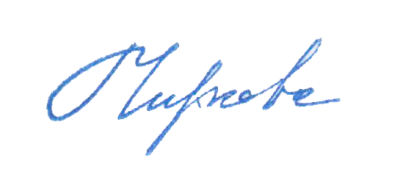 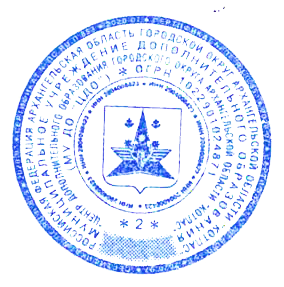 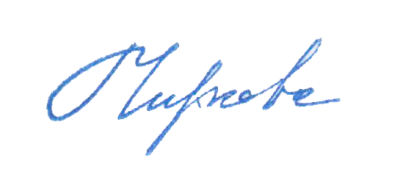 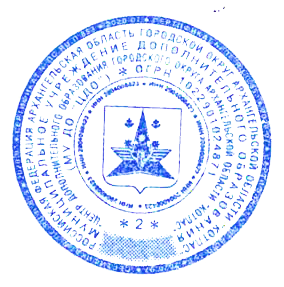                 Председатель оргкомитета  _________________Е.Л. Чиркова№ п/пФ.И.участникаВозрастДОПедагогУчреждениеИтог1Полторацкий Вячеслав11 летТворческое объединение «Изостудия»Структурное подразделение «Центр дополнительного образования детей» МБОУ «Красноборская средняя школа», МО «Красноборский муниципальный район»Педагог: Косянчук Наталья ГеннадьевнаДиплом1 степени2 Соловьев Егор11 летк.ф. «Северные завитки»МУК «Котласский КДК»Педагог: Быкова Галина АлександровнаДиплом2 степени3Митягина Маргарита11летМОУ «Средняя общеобразовательная школа № 75» ГО «Котлас»Педагог: Синицкая Надежда АлександровнаДиплом3 степени№ п/пФ.И.участникаВозрастДОПедагогУчреждениеИтог1Чевыкалова Валерия14 летТворческое объединение «Фантазия»МБОУ «Ильинская средняя общеобразовательная школа» структурное подразделение «Центр дополнительного образования» с. Ильинско-Подомское Педагог: Федяева Татьяна ВладимировнаДиплом1 степени2Рушакова Марина12 летТворческое объединение «Изостудия»Структурное подразделение «Центр дополнительного образования детей» МБОУ «Красноборская  средняя школа» МО «Красноборский муниципальный район»Педагог: Косянчук Наталья ГеннадьевнаДиплом2 степени3Щукина Алёна13 летСтруктурное подразделение «Центр дополнительного образования» муниципальное общеобразовательное учреждение «Шипицынская средняя общеобразовательная школа»Педагог: Дементьева Дарья НиколаевнаДиплом2 степени№ п/пФ.И.участникаДОПедагогУчреждениеИтог1Рудяга Татьяна МихайловнаМБОУ «Ильинская средняя общеобразовательная школа» структурное подразделение «Центр дополнительного образования» с. Ильинско-ПодомскоеДипломГРАН-ПРИ2Косянчук Наталья ГеннадьевнаСтруктурное подразделение «Центр дополнительного образования детей» МБОУ «Красноборская  средняя школа» МО «Красноборский муниципальный район»Диплом2 степени3Быкова Галина АлександровнаМУК «Котласский КДК» Руководитель студии «Северные завитки»Диплом2 степени№ п/пФ.И.участникаВозрастДОПедагогУчреждениеПримечание Итог1Малков Артём7 летДетский сад № 84 «Сказка», педагог Ануфриева Анна ИгоревнаРаботу отметили на отборочном этапе, но на международный не отправляетсяДиплом3 степени2Власов Иван6 летс.п. «Детский сад № 2» МОУ «Шипицынская СОШ»Педагог: Сватковская  Жанна ЕвгеньевнаРаботу отметили на отборочном этапе, но на международный не отправляетсяДиплом3 степени3Чертополохова Василиса6 летДетское объединение «Художественное слово» МУ ДО «Центр дополнительного образования городского округа Архангельской области «Котлас»,Педагог: Харитонова Елена НиколаевнаДиплом3 степени№ п/пФ.И.участникаВозрастДОПедагогУчреждениеИтог1Лобанов Егор11 летТворческое объединение «Умелые руки»МБОУ «Ильинская средняя общеобразовательная школа» структурное подразделение «Центр дополнительного образования»Педагог: Рудяга Татьяна МихайловнаДиплом1 степени2Беляева Ева 11летХудожественная студия «Ультрамарин»МУ ДО «Центр дополнительного образования городского округа Архангельской области «Котлас»,Педагог: Беляева Ирина АлександровнаДиплом2 степени3Гроздова Александра 9 летХудожественная студия «Ультрамарин»МУ ДО «Центр дополнительного образования городского округа Архангельской области «Котлас»,Педагог Беляева Ирина АлександровнаДиплом2 степени4Корытова Виолетта10 летКлуб игрушки «Берегиня»МУ ДО «Центр дополнительного образования городского округа Архангельской области «Котлас»,Педагог: Козлова Людмила ВасильевнаДиплом3 степени№ п/пФ.И.участникаВозрастДОПедагогУчреждениеИтог1Коковина Алёна13 летШкола Изо: «Изомастерская рисунка и живописи»МУ ДО «Центр дополнительного образования городского округа Архангельской области «Котлас»,Педагог: Хоменко Светлана АлександровнаДиплом1 степени2Шишова Екатерина14 летМБОУ «Средняя школа № 3 г. Вельска» Педагог: Варлыгина Ирина АлексеевнаДиплом2 степени3Власов Олег13 летКГДОО «Шаг вперед»МУ ДО «Центр дополнительного образования городского округа Архангельской области «Котлас»,Педагог: Малиновская Софья СергеевнаДиплом3 степени№ п/пФ.И.участникаВозрастДОПедагогУчреждениеИтог1Панфилова Юлия17 л.Мастерская флористики «Золотая соломка»МУ ДО «Центр дополнительного образования городского округа Архангельской области «Котлас»Педагог Рыкалова Ольга Валерьевна Диплом1 степени2Бакшеева Алёна16 летМастерская флористики «Золотая соломка»МУ ДО «Центр дополнительного образования городского округа Архангельской области «Котлас»Педагог Рыкалова Ольга ВалерьевнаДиплом1 степени 3Яворская Валентина16 лет Творческое объединение «Калейдоскоп»МБОУ «Ильинская средняя общеобразовательная школа» структурное подразделение «Центр дополнительного образования»Педагог: Захарова Светлана ВалентиновнаДиплом1 степени№ п/пФ.И.участникаДОПедагогУчреждениеИтог1Рыкалова Ольга ВалерьевнаМУ ДО «Центр дополнительного образования городского округа Архангельской области «Котлас»Диплом1 степени2Хоменко Светлана АлександровнаМУ ДО «Центр дополнительного образования городского округа Архангельской области «Котлас»Диплом1 степени3Гошева Анна ПавловнаМДОУ «Детский сад комбинированного вида № 17 «Колобок» ГО «Котлас»Диплом2 степени4Варлыгина Ирина АлексеевнаМБОУ «Средняя школа № 3 г. Вельска»Диплом2 степени5Лобанова Наталья ВладимировнаТворческое объединение «Фантазия»МБОУ «Ильинская средняя общеобразовательная школа» структурное подразделение «Центр дополнительного образования»Диплом3 степени6Чекалкина Наталья Николаевна МУ ДО «Центр дополнительного образования городского округа Архангельской области «Котлас»Диплом3 степени№ п/пФ.И.участникаВозрастДОПедагогУчреждениеИтог1Мариева Елена9 лет Клуб игрушки «Берегиня» МУ ДО «Центр дополнительного образования городского округа Архангельской области «Котлас»Педагог: Козлова Людмила ВасильевнаДиплом1 степени№ п/пФ.И.участникаВозрастДОПедагогУчреждениеИтог1Мелехова Анфиса13 лет МБОУ «Белогорская средняя школа» Холмогорский район, Архангельская область.Педагог: Суворкина Нина НиколаевнаДиплом1 степени2Климентова Ксения 13 летФилиал МБОУ «Ровдинская СШ» «Верхопаденьгская ОШ»Педагог: Дальницына Людмила НиколаевнаДиплом2 степени3Юрьева Мария12 летКлуб игрушки «Берегиня» МУ ДО «Центр дополнительного образования городского округа Архангельской области «Котлас»Педагог: Козлова Людмила ВасильевнаДиплом3 степени№ п/пФ.И.участникаДОПедагогУчреждениеИтог1Козлова Людмила ВасильевнаМУ ДО «Центр дополнительного образования городского округа Архангельской области «Котлас»Диплом3степени№ п/пФ.И.участникаВозрастДОПедагогУчреждениеИтог1Гаевой Николай8 лМОУ СОШ № 82 ГО «Котлас»Педагог: Непеина Олеся СергеевнаДиплом1 степени2Чертополохова Снежана8 летХудожественная студия «Ультрамарин» МУ ДО «Центр дополнительного образования городского округа Архангельской области «Котлас»Педагог: Беляева Ирина АлександровнаДиплом2 степени№ п/пФ.И.участникаВозрастДОПедагогУчреждениеИтог1Загика Денис10 летМОУ «Общеобразовательный лицей № 3» ГО «Котлас»Диплом2 степени2Созинов Даниил 10 летМОУ «Средняя общеобразовательная школа № 75»Педагог: Синицкая Надежда АлександровнаДиплом3 степени3Алдобаева Кира10 лет Мастерская «Вдохновение» МУ ДО «Центр дополнительного образования городского округа Архангельской области «Котлас»Педагог Тельнова Маргарита МихайловнаДиплом 3 степени № п/пФ.И.участникаВозрастДОПедагогУчреждениеИтог1Гаренкова Диана12 летМастерская «Вдохновение» МУ ДО «Центр дополнительного образования городского округа Архангельской области «Котлас»Педагог Тельнова Маргарита МихайловнаДиплом1 степени2Коршунова Ксения12 лет Творческое объединение «Макраме»МБОУ «Ильинская средняя общеобразовательная школа» структурное подразделение «Центр дополнительного образования»Педагог Бестужева Юлия ВасильевнаДиплом1 степени№ п/пФ.И.участникаДОПедагогУчреждениеИтог1Тельнова Маргарита МихайловнаМУ ДО «Центр дополнительного образования городского округа Архангельской области «Котлас»Диплом1 степени